	Ginebra, 7 de agosto de 2012Estimada Sra./Estimado Sr.:1	Me complace informarle que la UIT organizará un taller sobre el tema "Hacer posible la cibereconomía en la región OMNA: Prácticas óptimas en materia de ciberseguridad", que tendrá lugar los días 1 y 2 de octubre de 2012 en la Universidad Americana de Beirut (AUB), Beirut (Líbano).El taller comenzará a las 09.00 horas. La inscripción de los participantes comenzará a las 08.30 horas. 2	El taller se celebrará únicamente en inglés. 3	La participación está abierta a los Estados Miembros, a los Miembros de Sector, a los Asociados y a las Instituciones Académicas de la UIT, y a cualquier persona de un país que sea Miembro de la UIT y desee contribuir a los trabajos. Esto incluye a las personas que también sean miembros de organizaciones nacionales, regionales e internacionales. La participación en el taller es gratuita. 4	Este taller se corresponde con la Agenda de la UIT sobre Ciberseguridad Global, que proporciona un marco en el que puede coordinarse y tratarse una respuesta internacional a los crecientes desafíos a la ciberseguridad. La Agenda sobre Ciberseguridad Global se basa en la cooperación internacional y se esfuerza por implicar a las partes interesadas pertinentes en un esfuerzo concertado para asentar la confianza y la seguridad en la sociedad de la información. 5	La finalidad de este taller es estudiar la ciberseguridad prestando una atención especial a la situación en la región de Oriente Medio. El taller está destinado a difundir prácticas óptimas de seguridad a escala de la región, y a implicar a las partes interesadas de distintos sectores y diversas naciones. 6	Los destinatarios de este taller incluyen a los organismos reguladores, los responsables políticos, el sector privado (proveedores de servicios, operadores de telecomunicaciones, fabricantes y proveedores de soluciones, servicios bancarios, salud), y las instituciones académicas. 7	En el Anexo 1 adjunto figura un anteproyecto de programa de trabajo del taller. El programa actualizado, las presentaciones y la información pertinente, se facilitarán en el sitio web del UIT-T en la dirección http://www.itu.int/en/ITU-T/Workshops-and-Seminars/cybersecurity/201210/Pages/default.aspx.8	Se facilitarán instalaciones LAN inalámbricas para los delegados en las zonas de las salas de conferencia de la AUB.9	Para su conveniencia, en el Anexo 2 se facilita una lista de hoteles y otras informaciones prácticas sobre la AUB y Beirut.10	Le ruego que tome nota que la preinscripción de los participantes en los talleres se lleva a cabo exclusivamente en línea. Para que la TSB pueda tomar las disposiciones necesarias sobre la organización del taller, le agradecería que se inscribiese a la mayor brevedad posible a través del formulario en línea: http://www.itu.int/cgi-bin/htsh/edrs/ITU-T/workshop/edrs.registration.form?_eventid=3000410, y a más tardar el 20 de septiembre de 2012. 11	Le recordamos que los ciudadanos procedentes de ciertos países necesitan visado para entrar y permanecer en Líbano. Ese visado debe solicitarse al menos cuatro (4) semanas antes del comienzo del taller y obtenerse en la oficina (Embajada o Consulado) de representación del Líbano en su país o, en su defecto, en la más próxima a su país de partida.Todos los extranjeros deben disponer de un pasaporte y un visado válidos para poder entrar en el Líbano. Los pasaportes deben ser válidos por al menos seis meses. Los visados pueden obtenerse con antelación en las embajadas y consulados del Líbano en todo el mundo. Los nacionales de numerosos países también pueden obtener visados de negocios o turísticos a la llegada en el aeropuerto de Beirut y otros puertos de entrada en la frontera libanesa. En el aeropuerto de Beirut, los sellos del visado pueden adquirirse en una ventanilla directamente en el control de pasaportes. Puede pagar en metálico en dólares estadounidenses o libras libanesas. El precio de un visado de 15 días es de 17 USD (25 000 LBP). Un visado de tres meses y una única entrada cuesta 35 USD (50 000 LBP).Para obtener información adicional sobre los visados, puede comunicarse con la embajada o consulado del Líbano en su país o consultar la página web http://www.general-security.gov.lb/English/SiteUtils/HomePage/Pages/HomePage.aspx. Atentamente, Malcolm Johnson
Director de la Oficina de
Normalización de las TelecomunicacionesAnexos: 2ANNEX 1
(to TSB Circular 284)Draft Programme(Beirut, Lebanon, 1 – 2 October 2012)ANNEX 2(to TSB Circular 284)AUB Address in BeirutAmerican University of Beirut 
Bliss Street, Ras Beirut
LebanonMiscellaneous information:Airport to AUB (Taxi or hotel Shuttle).
AUB has special offer for taxi rates from Allo Taxi (http://www.allotaxi.com.lb/, operation@allotaxi.com.lb), mention AUB for special rate.For more information about location and transportation check: http://www.aub.edu.lb/main/about/Pages/campus.aspxFor info about Beirut and Lebanon check:http://www.aub.edu.lb/main/about/Pages/beirut-lb.aspxList of HotelsVisa information	All foreigners must have a valid passport and visa to enter Lebanon. Passports must be valid for at least six months. Visas can be obtained in advance at Lebanese embassies and consulates around the world. Nationals of many countries can also obtain business or tourist visas upon arrival at the Beirut Airport and at other ports of entry on the Lebanese border. At the Beirut Airport, visa stamps can be purchased at a window directly across from passport control. You can pay in cash in U.S. dollars or Lebanese pounds. The price of a 15-day visa is US$17 (LL25,000). A single entry, three-month visa is US$35 (LL50,000). Contact the Lebanese embassy or consulate in your country or see http://www.general-security.gov.lb/English/SiteUtils/HomePage/Pages/HomePage.aspx for additional visa information.About countryFor info about Beirut and Lebanon check: http://www.aub.edu.lb/main/about/Pages/beirut-lb.aspx.Weather Summer (June-September) in Lebanon is made for sun worshiping, beaches, mountain escapes, and cultural festivals. The clear skies and warm temperatures along the coast, 20-32°C (68-90°F), cooler mountain, 6-22°C (45-70°F). CurrencyThe official Lebanese currency is the Lebanese pound or lira (LL). Notes are available in denominations of: LL1,000; LL5,000; LL10,000; LL20,000; LL50,000; and LL100,000. There are also LL250 and LL500 coins. U.S. dollars are used widely throughout the country. Restaurants, hotels, and stores often quote their prices in U.S. dollars, and many establishments will convert and provide U.S. dollar prices for you upon request. If you plan to use U.S. dollars, it is advisable to bring small bills (US$1 to US$20 notes). The US$/LL exchange rate is relatively stable, hovering around US$1=LL1,500.Time zoneLebanese time is G.M.T. +2 hours in winter (October to March) and +3 hours in summer (April to September), when daylight savings time is observed.Banking facilitiesMoney or travellers checks can be exchanged at banks, private money exchange shops, and major hotels. Major credit cards (Visa, MasterCard, American Express, Diners Club) are accepted at most large establishments throughout the country. ATMs are also widely available in Beirut and larger cities and will usually dispense both U.S. dollars and Lebanese pounds.LanguageWhile Arabic is Lebanon's official language, English and French are widely spoken. Most Lebanese speak at least two or three languages, and visitors will find no problems communicating. Many establishments provide signs, menus, and information in both Arabic and English.Electricity (voltage used)220v, 50Hz, A two-pin plug, with round pins is commonly used (Type C, similar to many European countries).Vaccination requirements	None.Lebanon is a developed country with relatively good health facilities. Similar to travel to other foreign countries, hepatitis A and B vaccines are recommended; also make sure tetanus-diphtheria and measles vaccinations are up-to-date. A typhoid vaccine is also recommended for travel to Lebanon.Local host contactName: Imad Elhajj Email: imad.elhajj@aub.edu.lb     Telephone: +96170184884______________Oficina de Normalización
de las Telecomunicaciones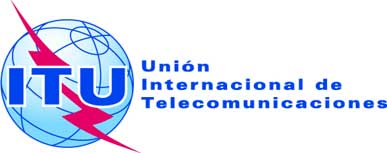 Ref.:Tel.:
Fax:
Correo-e:Circular TSB 284
TSB Workshops/P.R.+41 22 730 5866
+41 22 730 5853
tsbworkshops@itu.int-	A las Administraciones de los Estados Miembros de la Unión;-	A los Miembros de Sector de la UIT;-	A los Asociados de la UIT;-	A las Instituciones Académicas de la UITCopia:-	A los Presidentes y a los Vicepresidentes de las Comisiones de Estudio del UIT-T;-	Al Director de la Oficina de Desarrollo de las Telecomunicaciones;-	Al Director de la Oficina de Radiocomunicaciones-	Al Director Regional, Oficina Regional de la UIT, El Cairo;-	A la Misión Permanente de Líbano en GinebraAsunto:Taller de la UIT sobre "Hacer posible la cibereconomía en la región OMNA: Prácticas óptimas en materia de ciberseguridad"
(Beirut (Líbano), 1-2 de octubre de 2012)ITU Workshop on “Enabling E-economy in MENA Region: Cyber Security Best Practices”First Day, 1 October 2012First Day, 1 October 201209:00 – 09:15Welcome and introduction:Imad Elhajj, AUB09:15 – 10:45Keynotes:09:15 – 09:30 (15min)AUB09:30 – 09:45 (15min)Bilel Jamoussi, ITU09:45 – 10:00 (15min)AICTO10:00 – 10:45 (45min)Nicolas Sehnaoui, Minister of telecommunications in Lebanon10:45 – 11:00 (15min)Coffee break11:00 – 13:00Session 1: Government policies and readiness:11:00 – 11:40 (40min)Imad Hoballah, TRA 11:40 – 12:20 (40min)“Lebanese Cyber Law”12:20 – 13:00 (40min)“Report from ITU COP workshop in Algeria, and COP activities in the Arab region”: Rouda Alamir Ali, ITU/BDT 13:00 – 14:00 (1h)Lunch break14:30 – 16:25Session 2: Cloud computing security:14:00 – 14:35 (35min)“Cloud computing security”, Jamil Chawki, France Télécom-Orange14:35 – 15:20 (45min)“Identity in the cloud”, Abbie Barbir, Bank of America15:20 – 15:55 (35min)“Application security in the cloud, mobile applications”, Microsoft (tbc)15:55 – 16:25Coffee break16:25 -18:40 Session 3: Financial security:16:25 -17:15 (50 min)“E-signatures”, Zeina Aoun, Lebanese Central Bank17:15 – 18:00 (45min)Financial Institutions role in securing the online transaction”18:00 – 18:40 (40min)“PKI and e-signatures in the Middle East”: AICTO (tbc) or Jacques Seneca, Gemalto, France (tbc)Second day, 2 October 2012Second day, 2 October 201209:00 – 10:15Session 4: Endpoint security:09:00 – 09:40 (40min)“Intel secure storage and end point security for devices”, Shahrokh Shahidzadeh, Intel Corporation (tbc)09:40 – 10:15 (35min)Rabih Itani, Aruba Networks (tbc)10:15 – 10:30 (15min)Coffee break10:30 – 11:45 (1:15)Session 5: Panel: Enabling digital economy by security and with infrastructure10:30 – 11:45 (1:15)Panelist 1 – ICT infrastructure for e-economy, Firas Abi Nassif, Ministry of Telecom, Lebanon10:30 – 11:45 (1:15)Panelist 2 – TBC10:30 – 11:45 (1:15)Panelist 3 – Tarkan Maner, President and CEO, Wyse Technology (tbc)11:45 – 12:00 (15min)ClosureHOTEL NAMECONTACT PERSONADDRESSTELEPHONE 
(Lebanon country code +961)HOTEL NAMECONTACT PERSONADDRESSTELEPHONE 
(Lebanon country code +961)LE BRISTOL HOTELMaya Abi Karam m.abikaram@lebristol-hotel.comVERDUN03/578150LE BRISTOL HOTELMaya Abi Karam m.abikaram@lebristol-hotel.comVERDUN03/578150LE BRISTOL HOTELLow Season
From Aug. 31, 2012 till Oct. 24 2012Low Season
From Aug. 31, 2012 till Oct. 24 2012Low Season
From Aug. 31, 2012 till Oct. 24 2012LE BRISTOL HOTELLow Season
From Aug. 31, 2012 till Oct. 24 2012Low Season
From Aug. 31, 2012 till Oct. 24 2012Low Season
From Aug. 31, 2012 till Oct. 24 2012CASADORMarwan Mahmoud
info@casadorhotel.comHamra St.01-746400CASADORHigh Season
June till July 20th and Occasions (Fitr, Adha and New Year)High Season
June till July 20th and Occasions (Fitr, Adha and New Year)01-347840CASADORHigh Season
June till July 20th and Occasions (Fitr, Adha and New Year)High Season
June till July 20th and Occasions (Fitr, Adha and New Year)CAVALIERAyman Naserelddine 
ayman@hotelcavalier.comHamra st.01-353001
01-347681 (fax)CAVALIERAyman Naserelddine 
ayman@hotelcavalier.comHamra st.01-353001
01-347681 (fax)CORAL SUITESMira Mikhaelm.mikhael@coral-hamra.combookings should be sent to Reservation@coral-hamra.comHamra-Baalbek St.01-343411
Fax: 01-345609CORAL SUITESMira Mikhaelm.mikhael@coral-hamra.combookings should be sent to Reservation@coral-hamra.comHamra-Baalbek St.01-343411
Fax: 01-345609CROWNE PLAZASolange RahmehHamra St.Tel: 01-754 755CROWNE PLAZAsrahme@cpbeirut.comFax: 01-749555CROWNE PLAZASeason Reference 2012
Eid El Adha: 24 October- 2 November, 2012Season Reference 2012
Eid El Adha: 24 October- 2 November, 2012Season Reference 2012
Eid El Adha: 24 October- 2 November, 2012CROWNE PLAZASeason Reference 2012
Eid El Adha: 24 October- 2 November, 2012Season Reference 2012
Eid El Adha: 24 October- 2 November, 2012Season Reference 2012
Eid El Adha: 24 October- 2 November, 2012FOUR SEASONSMs. Maya MakhoulMinet El Hosn01-761000FOUR SEASONSMs. Maya Makhoulmaya.makhoul@fourseasons.com01-761000FOUR SEASONS2012 Seasons ReferenceFOUR SEASONSDate RangeSeasonsCancel policyFOUR SEASONS26 Aug- 24 OctMid Season48 HrGEFINOR ROTANA HOTEL *****Eddy Daccache
eddy.daccache@rotana.comClemanceauReservation
01-371888
01-372999 (fax)
res.gefinor@rotana.comGEFINOR ROTANA HOTEL *****Eddy Daccache
eddy.daccache@rotana.comClemanceauReservation
01-371888
01-372999 (fax)
res.gefinor@rotana.comGEFINOR ROTANA HOTEL *****Low Season 2012
From September 9 till October 16Low Season 2012
From September 9 till October 16Reservation
01-371888
01-372999 (fax)
res.gefinor@rotana.comGEFINOR ROTANA HOTEL *****Low Season 2012
From September 9 till October 16Low Season 2012
From September 9 till October 16Reservation
01-371888
01-372999 (fax)
res.gefinor@rotana.comGOLDEN TULIPLara Zinji
sales.exe@goldentulipserenada.comHamra, Abdel Aziz Str.01-755550
01-755551 (fax)GOLDEN TULIPLara Zinji
sales.exe@goldentulipserenada.comHamra, Abdel Aziz Str.01-755550
01-755551 (fax)HOLIDAY INNMansour Sahyoun mansour.sahyoun@hidunes.comVerdun Str. - Dunes Center01-771100 
Fax: 01-771177HOLIDAY INNMansour Sahyoun mansour.sahyoun@hidunes.comVerdun Str. - Dunes Center01-771100 
Fax: 01-771177HOLIDAY INNHigh Season rates are applicable during these periods:
Fitr Period: From August 15 till September 30, 2012High Season rates are applicable during these periods:
Fitr Period: From August 15 till September 30, 2012High Season rates are applicable during these periods:
Fitr Period: From August 15 till September 30, 2012MAYFLOWER HOTEL ****BMicheline AtikHamra01-340680MAYFLOWER HOTEL ****BLow Season:
From September 2 till October 24, 2012Low Season:
From September 2 till October 24, 2012Low Season:
From September 2 till October 24, 2012MAYFLOWER HOTEL ****BLow Season:
From September 2 till October 24, 2012Low Season:
From September 2 till October 24, 2012Low Season:
From September 2 till October 24, 2012LE MERIDIEN COMMODOREreservations@lecommodorehotel.com
Nadine Nassar: Sales ManagerCommodore St.01-734734LE MERIDIEN COMMODOREreservations@lecommodorehotel.com
Nadine Nassar: Sales ManagerCommodore St.03-710636LE MERIDIEN COMMODOREreservations@lecommodorehotel.com
Nadine Nassar: Sales ManagerCommodore St.LE MERIDIEN COMMODOREreservations@lecommodorehotel.com
Nadine Nassar: Sales ManagerCommodore St.01- 345806/7 (fax)LE MERIDIEN COMMODORESeasonality 2012:
Business Season:
September 11 to October 23 included
November 03 to December 26 includedSeasonality 2012:
Business Season:
September 11 to October 23 included
November 03 to December 26 includedSeasonality 2012:
Business Season:
September 11 to October 23 included
November 03 to December 26 includedLE MERIDIEN COMMODORESeasonality 2012:
Business Season:
September 11 to October 23 included
November 03 to December 26 includedSeasonality 2012:
Business Season:
September 11 to October 23 included
November 03 to December 26 includedSeasonality 2012:
Business Season:
September 11 to October 23 included
November 03 to December 26 includedMIDTOWN HOTEL AND SUITESAmale El Hajj a.elhajj@midtownhotelsuites.comHamra- Bliss Street01-347555MIDTOWN HOTEL AND SUITESHigh Season 2012: 
* The High Season dates may not be accurate and are subject to change without prior notice.High Season 2012: 
* The High Season dates may not be accurate and are subject to change without prior notice.High Season 2012: 
* The High Season dates may not be accurate and are subject to change without prior notice.MIDTOWN HOTEL AND SUITESHigh Season 2012: 
* The High Season dates may not be accurate and are subject to change without prior notice.High Season 2012: 
* The High Season dates may not be accurate and are subject to change without prior notice.High Season 2012: 
* The High Season dates may not be accurate and are subject to change without prior notice.MONROE HOTELTaline Keuroghlian
taline.keuroghlian@monroebeirut.comKennedy St.01-371122MONROE HOTELHigh Season
Al Fitr: From August 18 till September 30, 2012High Season
Al Fitr: From August 18 till September 30, 2012High Season
Al Fitr: From August 18 till September 30, 2012MÖVENPICKMr. Fady Bou-DaherRaouché01/869666MÖVENPICKMr. Fady Bou-Daherfady.boudaher@moevenpick.com01/869666MÖVENPICKSeasonality 2012
High Season rates:
27 to 31 SeptemberSeasonality 2012
High Season rates:
27 to 31 SeptemberSeasonality 2012
High Season rates:
27 to 31 SeptemberPALM BEACHAntoinette Bassil (03/ 782 592)reservation@palmbeachbeirut.com
sales-marketing@palmbeachbeirut.comAin El Mreisseh01-372000 Fax:01-368109PALM BEACHAntoinette Bassil (03/ 782 592)reservation@palmbeachbeirut.com
sales-marketing@palmbeachbeirut.comAin El Mreisseh01-372000 Fax:01-368109ORIENT QUEEN HOMESAmina Zahwe
amina.zahwe@orientqueenhomes.comAin El Mreisseh01-361140ORIENT QUEEN HOMESAmina Zahwe
amina.zahwe@orientqueenhomes.comAin El Mreisseh01-361140RIVIERA HOTELRana Daher
ranadaher@rivierahotel.com.lbEL Manara01-373210RIVIERA HOTELLow Season
From September 10 till October 25, 2012Low Season
From September 10 till October 25, 2012Low Season
From September 10 till October 25, 2012Le VENDOME BEIRUTChadi Mezher
chadi.mezher@levendomebeirut.comAin El Mrayseh01/369280Le VENDOME BEIRUTMedium Season
From September 1 till October 16, 2012Medium Season
From September 1 till October 16, 2012Medium Season
From September 1 till October 16, 2012Le VENDOME BEIRUTMedium Season
From September 1 till October 16, 2012Medium Season
From September 1 till October 16, 2012Medium Season
From September 1 till October 16, 2012